Dodavatelem:Ujednání o ceněuzavřené meziStrana 1 z 2 Číslo smlouvy: 33302Veolia Energie ČR, a.s.28. října 3337/7, Moravská Ostrava , 702 00 Ostrava Zapsáno v obchodním rejstříku, vedeném Krajským soudem v Ostravě sp zn B 318IČO: 45193410DIČ: CZ45193410Univerzita Palackého v Olomouci Křižkovského 8 771 47 OlomoucOdběratelem:Univerzita Palackého v Olomouci Křižkovského 51 1/8, 779 00 OlomoucIČO: 61989592 DIČ: CZ61989592Smluvní strany sjednávají toto ujednání o ceně tepelné energie a nosných médií v souladu s ustanoveními zák. č. 89/2012 Sb., zák. č. 458/2000 Sb. a zák. č. 526/1990 Sb., ve znění pozdějších předpisů, a v souladu s cenovým rozhodnutím ERU č. 2/2013 ze dne 1. listopadu 2013, ve znění cenového rozhodnutí ERÚ č. 4/2015 ze dne 6. listopadu 2015, kterým se mění cenové rozhodnutí ERU č. 2/2013.Cena dodávané a odebírané tepelné energie a nosných medií se sjednává v souladu s uzavřenou smlouvou a je její nedílnou součástí.V případě, že součástí dodávky tepelné energie a nosných médií bude také dodávka studené pitné vody pro přípravu teplé vody (vodné, stočné), bude dodavatel odběrateli účtovat tuto vodu v ceně, která bude dodavateli účtována dodavatelem vody.Cena tepelné energie a nosného média je:Sazba: xxxxxByty - Stálý plat celkem dle MW sj. Byty - Teplo celkem Doplňovaná vodaNebyty - Stálý plat celkem dle MW sj. Nebyty - Teplo celkem Nevrácený kondenzátxxxxx,00 Kč/MW/měsíc xxxxx Kč/GJ      xxxxx Kč/txxxxxxx  Kč/MW/měsíc xxxxx Kč/GJxxxx Kč/tSazba: xxxxxByty - Teplo ÚT Nebyty - Teplo ÚTSazba: xxxxxByty - Teplo TUV Nebyty - Teplo TUVxxx,00 Kč/GJ xxxx00 Kč/GJxxx,00 Kč/GJ xxx,00 Kč/GJK cenám uvedených v čl. 3 a ěl. 4 tohoto ujednání bude při vyúčtování připočítána daň z přidané hodnoty (DPH) ve výši stanovené zákonem.Strana 2 z 2Toto ujednání má platnost od 01. ledna 2017 do 31. prosince 2017.Zařazení odběrného místa do příslušné sazby je uvedeno v odběrovém diagramu.Dodavatel si vyhrazuje právo změnit cenu tepla v případě změn obecně závazných předpisů, které mohou mít vliv na cenu tepla, a to s účinností ke dni vzniku těchto změn a odběratel se zavazuje nově stanovenou cenu uhradit. Dodavatel je povinen změnu ceny písemně oznámit odběrateli bez odkladu po stanovení ceny.Pro případ nedodržení termínu úhrady faktur a jejich výše ve lhůtě splatnosti sjednávají strany smluvní pokutu ve výši 0.050% z dlužné částky za každý den prodlení.V Ostravě 15.12.2016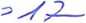 Za dodavatele:xxxxxxxxxxxxxxředitel Regionu Střední Morava na základě plné moci ze dne 1.1.2016Za dodavatele:xxxxxxxxxxxxxx